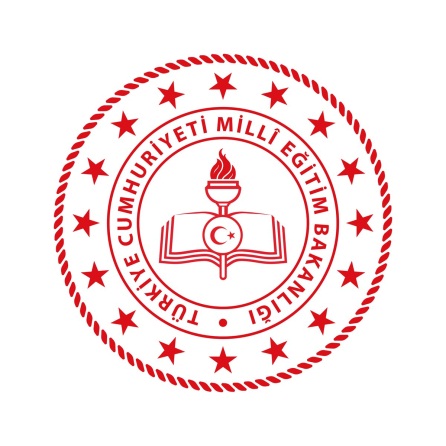 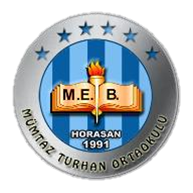 ERZURUM HORASANMÜMTAZ TURHAN ORTAOKULUSUNUM DOSYASI
2020/2021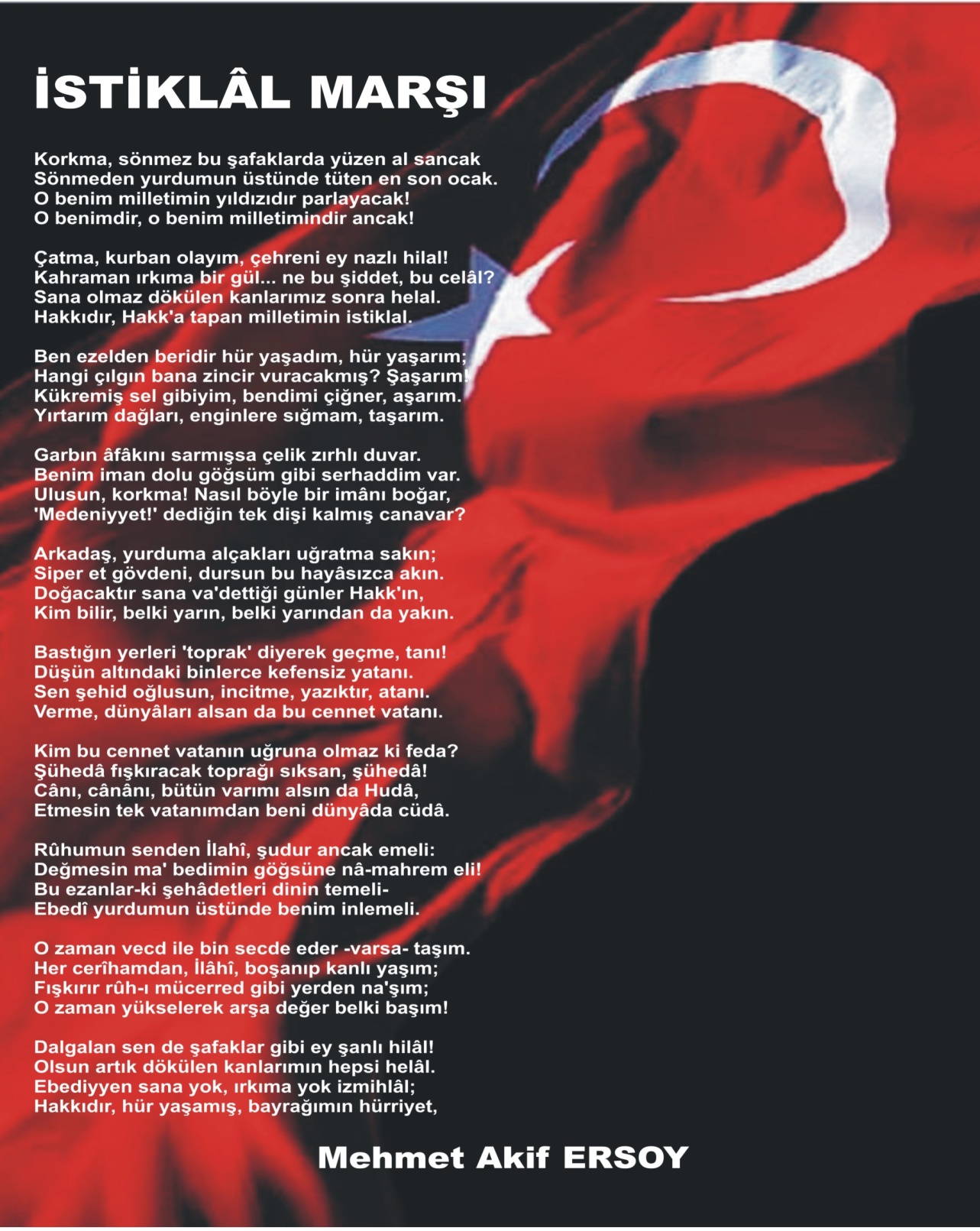 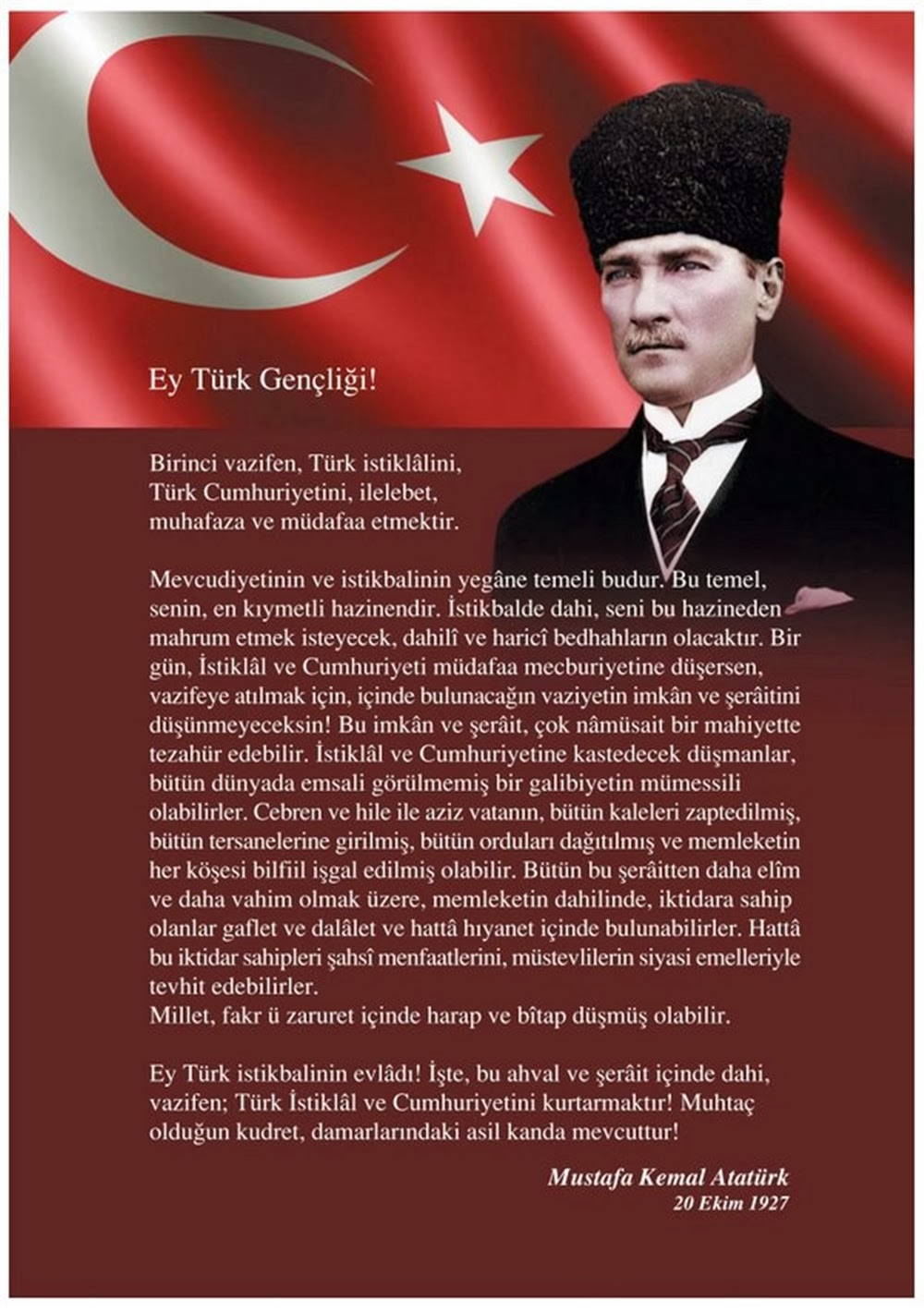 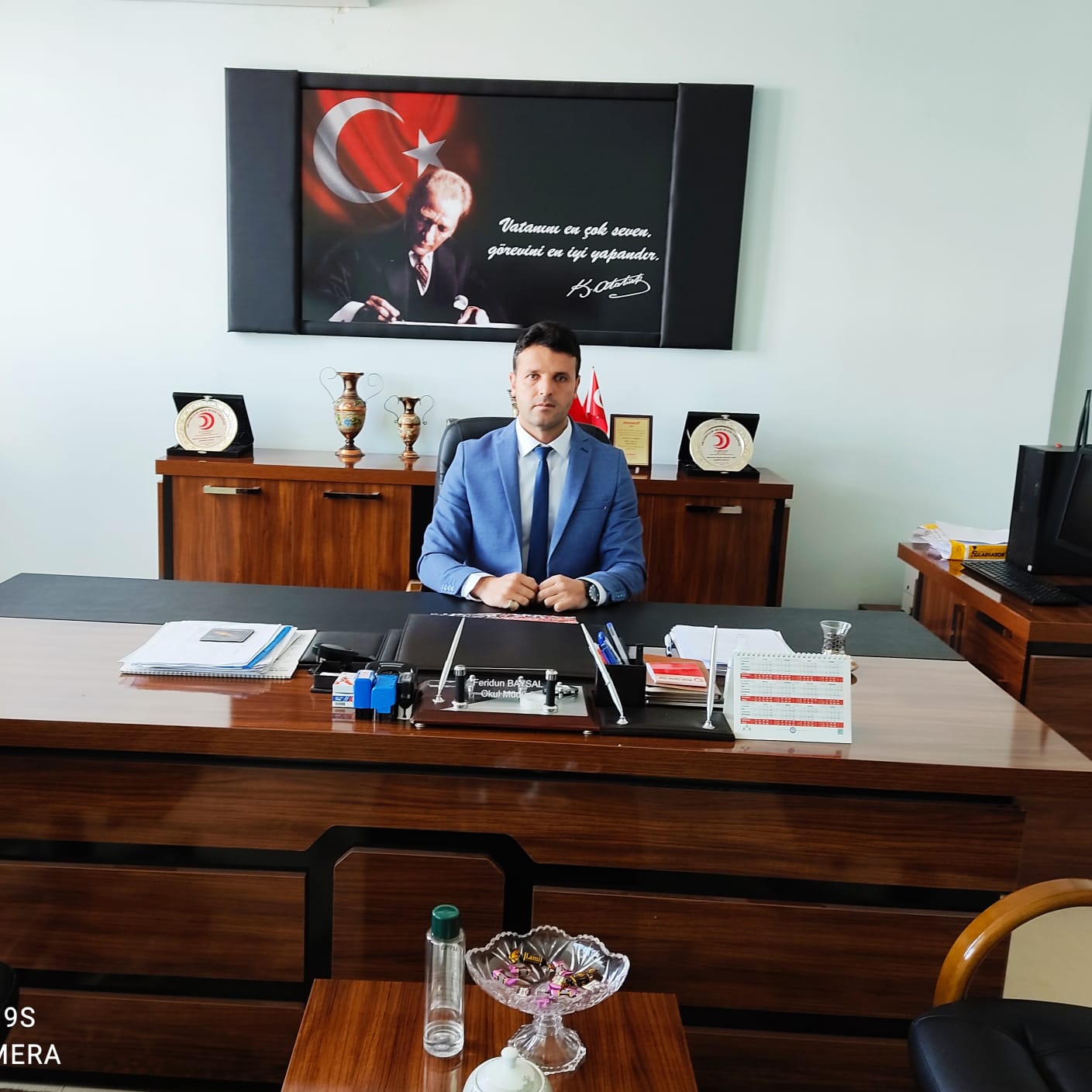 Mümtaz Turhan Ortaokulu 1991 yılında yapımı tamamlanıp aynı yıl eğitim ve öğretim çalışmalarına başlamıştır. Okulumuzda, yoğun ve hızlı değişimlerin yaşandığı dönemlerin olmasıyla birlikte, okul imkânlarının, veli, öğrenci ve öğretmen kalitesinin çok yüksek olması, başarının sürekli artırmasına sağlamıştır. Bundan dolayı, Mümtaz Turhan Ortaokulu bu başarının haklı bir gururunu yaşamaktadır. Bununla birlikte okul camiası, okulumuzun büyüme ve gelişmesinin devam etmesi gerektiği inancını taşımaktadır. Okulumuz köklü bir okul olmasından dolayı, okul kimliği ve okul kültürünü oluşturmuştur.Özellikle 2017-2018 öğretim yılı başında çok yoğun, planlı ve programlı çalışmalar sonucunda okulumuzda önemli, dikkat çekici gelişmeler yaşanmış olup başta belediyemiz, öğretmenlerimiz, okul aile birliğimiz, okul aile birliği başkanımız, velilerimiz, hayırsever vatandaşlarımızın gayretleri okulumuzu bu noktaya getirmiştir. Emeği geçen herkese şükranlarımı sunarım.Her ne kadar okulumuz köklü bir okul olsa da, gençliğini ve canlılığını devam ettirmelidir. Canlı kalmanın yolu, her gün kendini yenilemekten geçeceğini bilmektedir. Bugün atacağımız adımların gelecekteki okulun sahip olacağı başarılarını ya da başarısızlıklarını oluşturacağını çok iyi bilmekteyiz. Şimdiden ortaya koyacağımız vizyon, misyon, değer ve ilkelerimiz ve de stratejik amaçlarımız, gelecekteki Mümtaz Turhan Ortaokulu’nun yüzünü ak edecektir.Alışılagelmiş düşüncelerin ötesinde geleceğin eğitim dünyasında etkili olacağına inandığımız öğrencilerin ferdi kabiliyetlerine bağlı olarak geliştirilen eğitim anlayışının ön plana çıkacağı gerçeğidir. Kendilerinden, kişisel zamanlarından fedakârlık ederek görevlerini tamamlama kararlılığını göstermelerinden dolayı, çalışma ekibindeki arkadaşlarıma çok teşekkür ederim. Hazırlanan bu çalışmanın okulumuza ve tüm eğitim camiasına fayda sağlamasını temenni eder, saygılar sunarım.Feridun BAYSAL          Okul Müdürü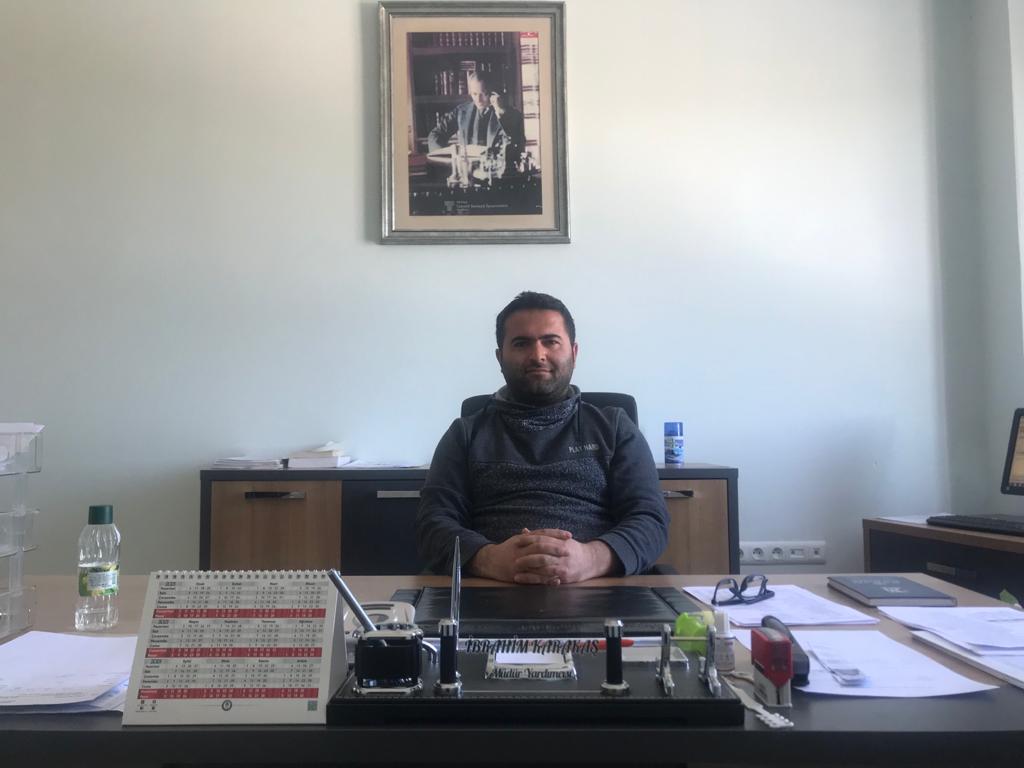 İnsan doğduğu andan itibaren eğitim alır ve hayatının her evresinde bu eğitim devam eder. Dünyaya geldiğimizde nasıl davranmamız gerektiğini, ihtiyaç duyduğumuz faaliyetlerin nasıl gerçekleşeceğini, emeklemeyi, yürümeyi, konuşmayı ve nasıl besleneceğimizi ailemizden öğreniriz.Bizim eğitim anlayışımız; bu topraklardan çıkmış, yetişmiş bizden olan milli ve evrensel bakan aydınlar ve fikir adamlarının rehberliğinde çağın gereklerini göz ardı etmeden değişim ve gelişime açıktır.  Okulumuza ismi verilen değerli fikir ve gönül insanı mütefekkir merhum Mümtaz TURHAN Bey eserinde :"Evvela bugünkü medeniyet şartlarına uygun, kendi öz ve hakiki kıymetlerimizin yardımıyla yeni bir nizam, yeni bir kıymet ölçüsü ve kıymetler sistemiyle bize has bir kültür ve medeniyet meydana getirmek; sonra bunu yeni ve eski nesillere benimsetmeye, mal etmeye çalışmak" diye ifade ettikleri kendi milletimize has milli ve manevi bir eğitim nizamı oluşturma ülküsü bizlere yol göstermektedir. Okul olarak yaptığımız etkinlikler ve çalışmalarla her geçen gün daha da ileri seviyeye erişiyoruz. Öğrenci-Öğretmen-Aile işbirliği içinde ekip ruhuyla çalışarak güzel ilçemizde okulumuz için en iyisini yapma gayreti ve ülkümüz devam etmektedir. Horasan Mümtaz Turhan Ortaokulu sadece bir okul değil bir eğitim yuvası ve insan yetiştirme kurumudur. Bizim temel gayemiz insan ve memleket sevdasıdır. Fikren, zihnen, bedenen ve ruhen özgüveni gelişmiş; ailesine, milleti, ülkesi, bayrağına faydalı nesiller yetiştirmeye devam edeceğiz.  Yapılan çalışmaların Okulumuza, ilçemize ve tüm eğitim camiasına faydalı olmasını rabbimden niyaz eder, saygılar sunarım.                                                                                                                                      İbrahim KARAKAŞMüdür Yardımcısı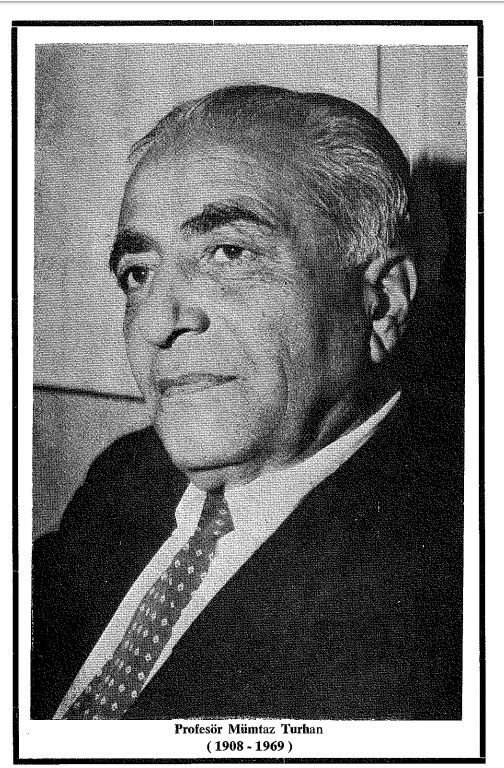 Profesör Mümtaz Turhan1908 yılında Erzurum’da doğdu. Babasının adı Şerif, annesininki Cevriye idi. Fakir bir ailenin çocuğu idi. Fakat içinde çocuk yaşlarından itibaren büyük bir okuma aşkı ve gayreti yatıyordu. 1924’de Kayseri Sultanîsi’nin (lise) ilk ve orta kısımlarını, 1927’de de Bursa Lisesi’nden naklen geldiği Ankara Lisesi’ni bitirdi. 1928-35 yılları arasında toplam yedi yıl Almanya’da kaldı. Berlin ve Frankfurt Üniversiteleri’ni bitirdi. Bu sonucu üniversitede 1935’de doktorasını verdi. Ertesi yıl İstanbul Üniversitesi Edebiyat Fakültesi’ne asistan olarak girdi. 1939’da doçent oldu. 1944’de İngiltere’ye gitti. 1952’de Tecrübî Psikoloji Kürsüsü profesörlüğüne yükseldi. 1949-51 yılları arasında Birleşmiş Milletler Sosyal Komisyonu’nda Türkiye temsilcisi olarak çalıştı. Diyarbakır 1921 doğumlu Mevhibe (Öğel) Hanım’la evlendi. İki kızları vardı: Nesrin (1946) ve Fügen (1951). Almanca İngilizce ve Fransızca gibi iki büyük Batı dilini bütün nüansları ile bilirdi.BÖLÜM 1: RESİMLERLE OKULUMUZ2019/2020 eğitim öğretim yılından itibaren yeni binamızda eğitim öğretim faaliyetlerine devam etmekteyiz.Yeni binamız 16 derslikli olup bir çok ders için ayrı sınıf imkânı ile öğrencilerimizin daha kaliteli bir eğitim almaları için bütün imkânları barındırmaktadır.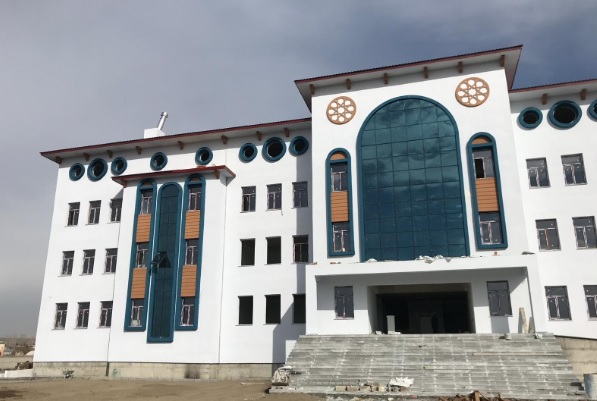 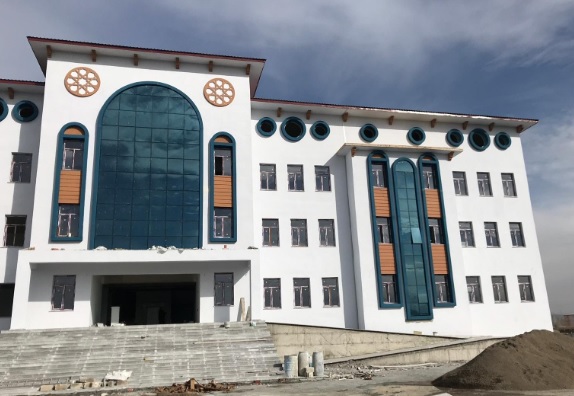 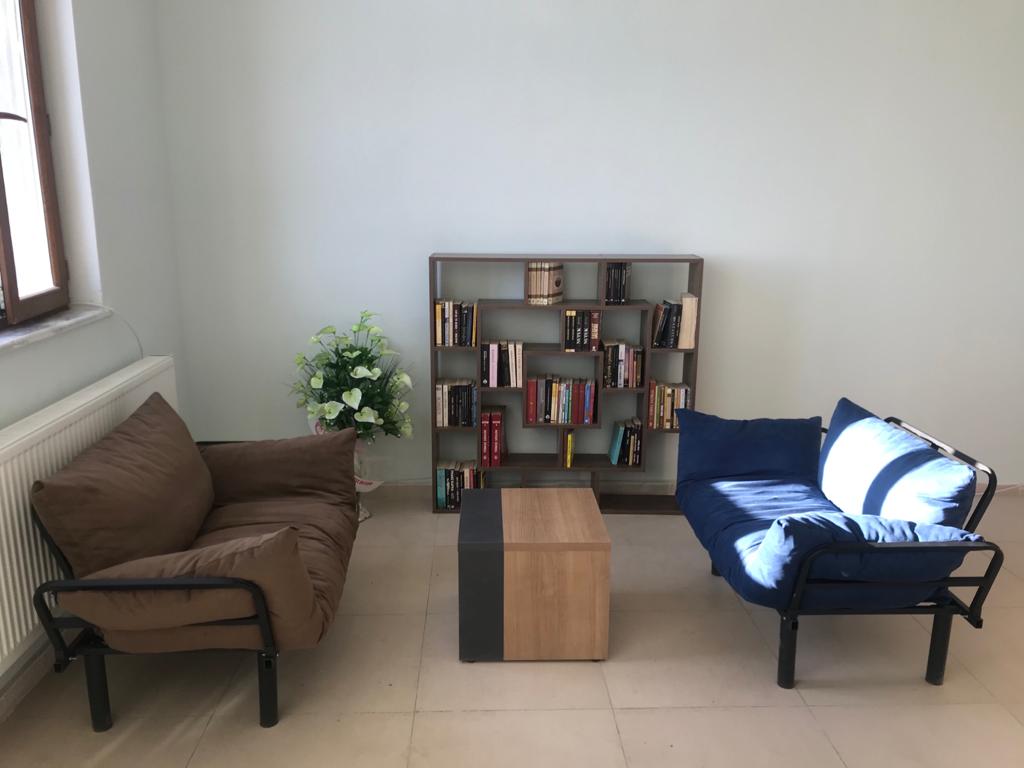 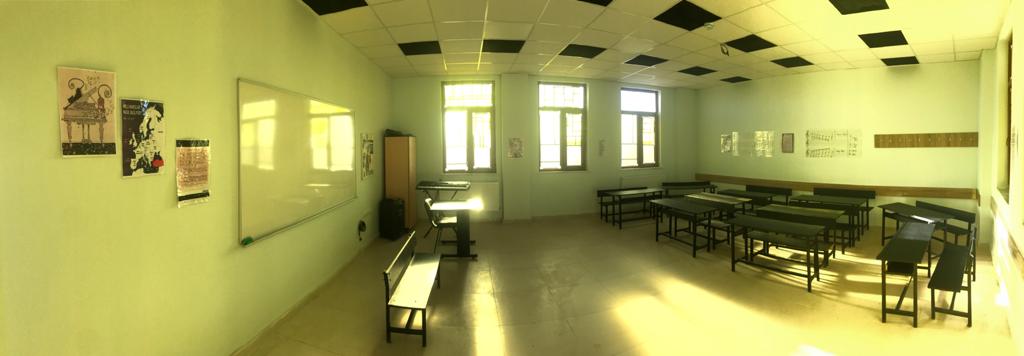 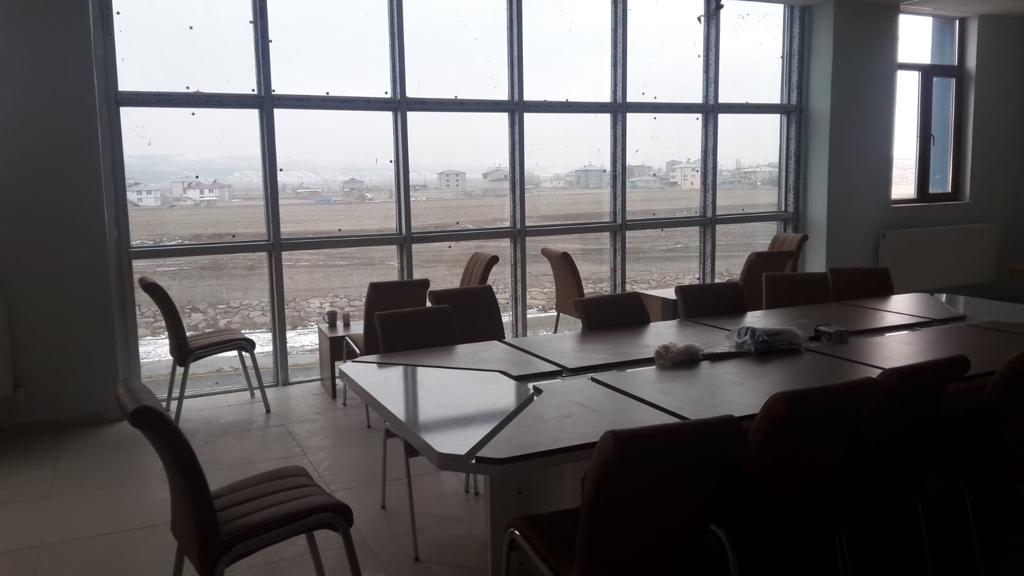 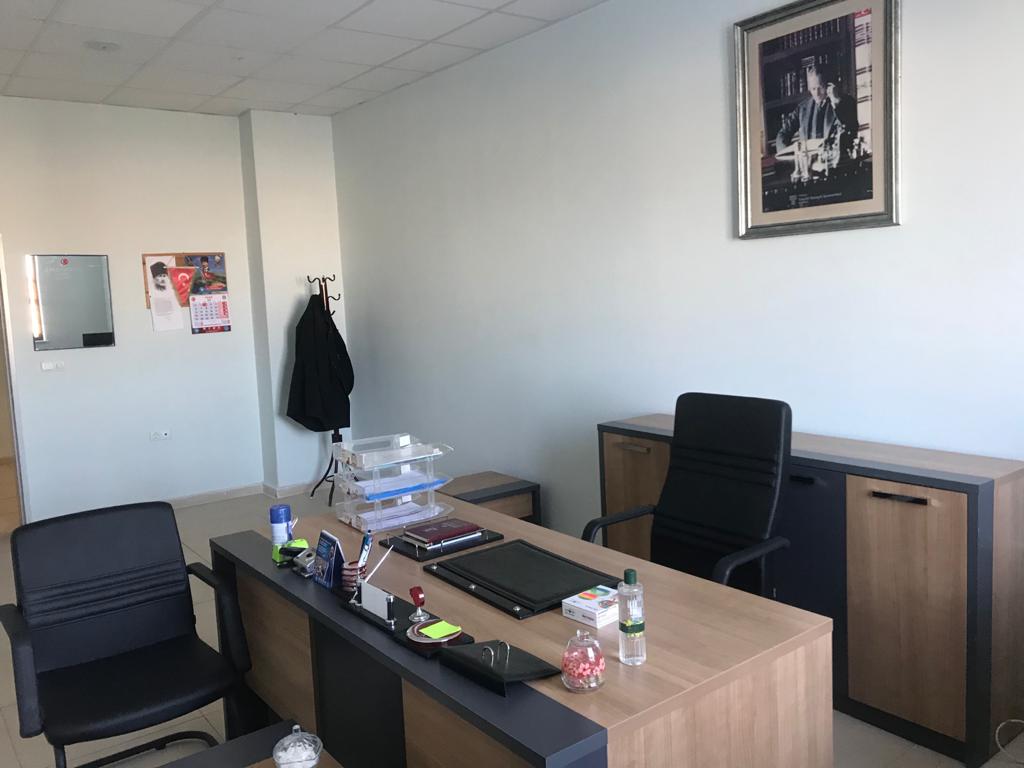 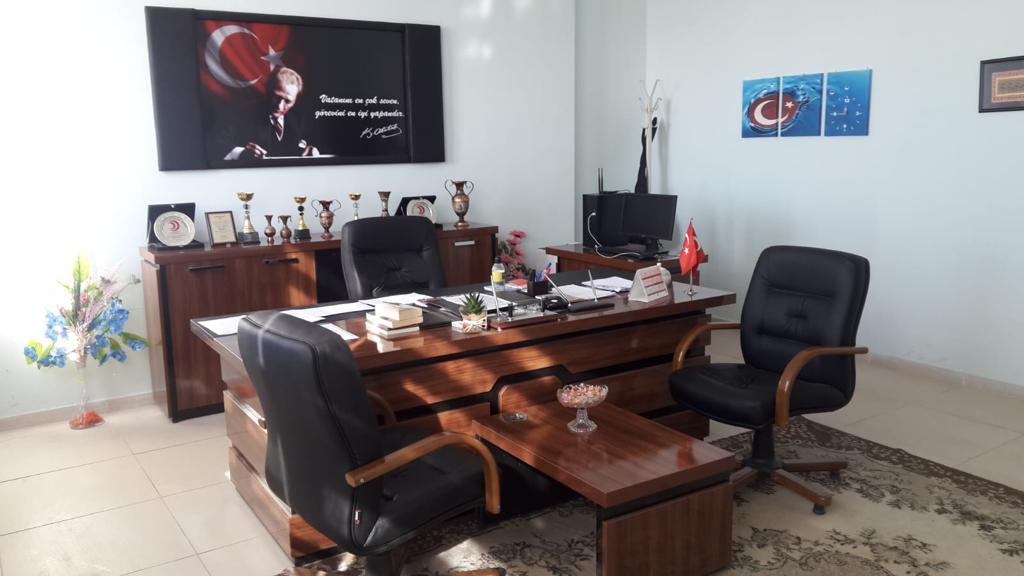 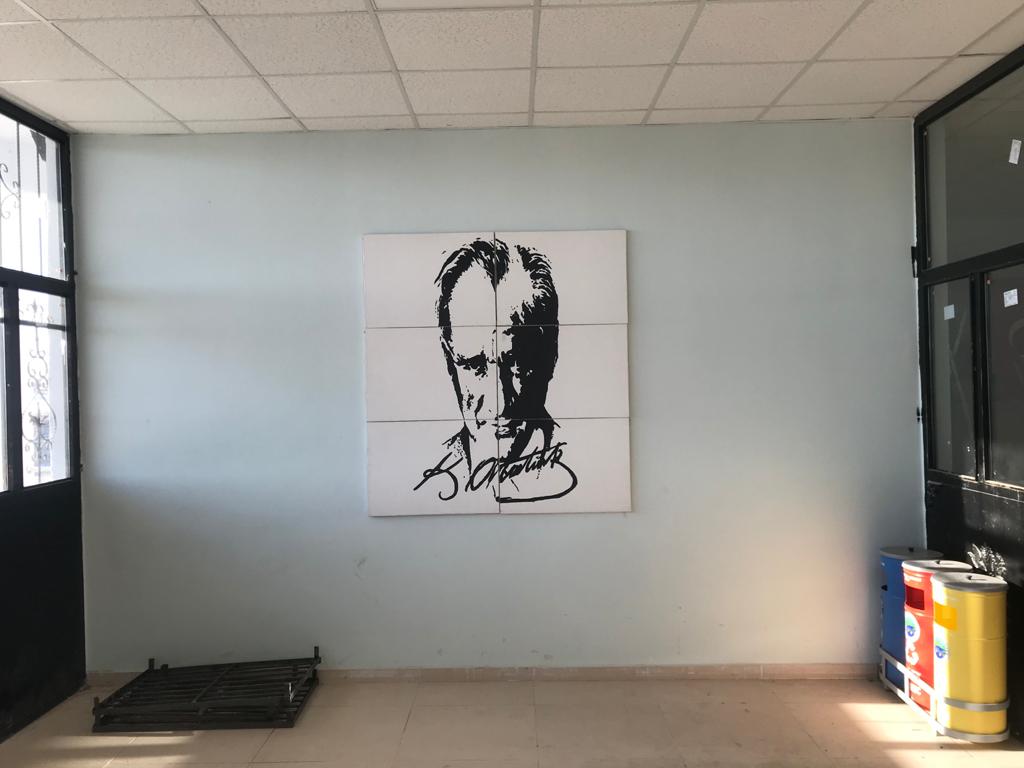 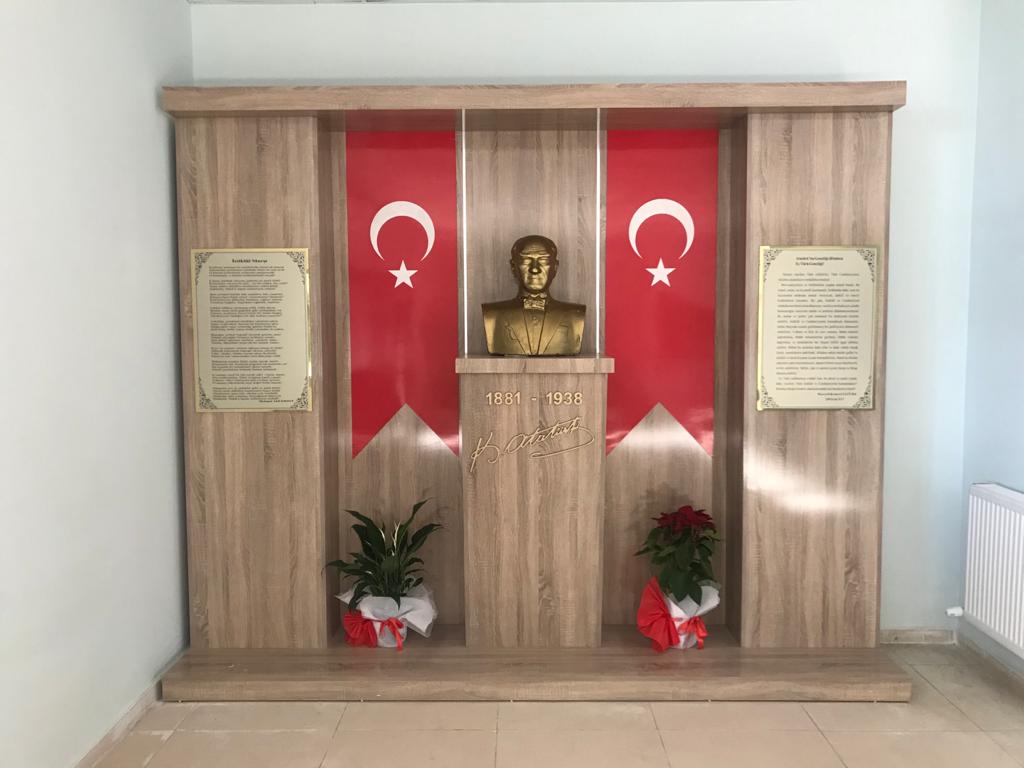 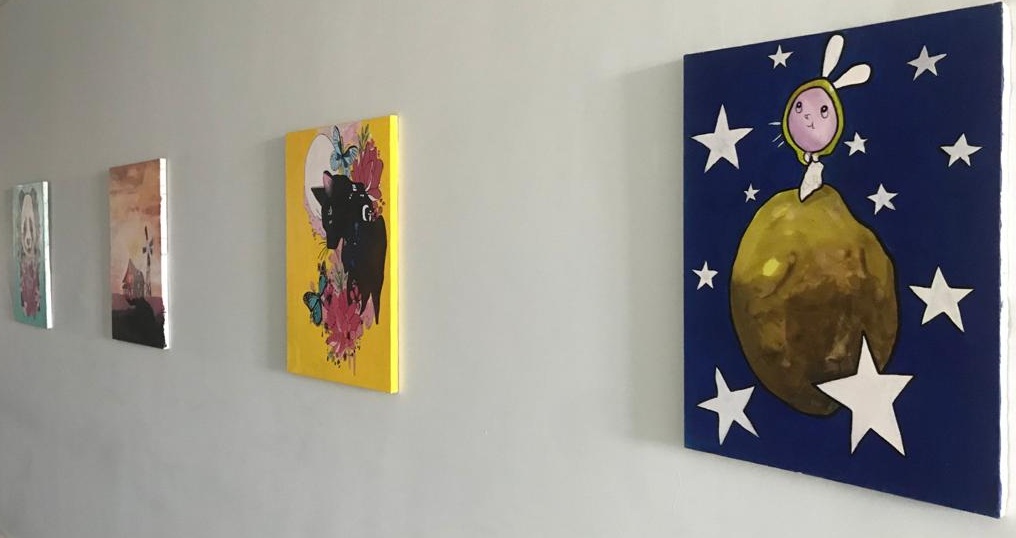 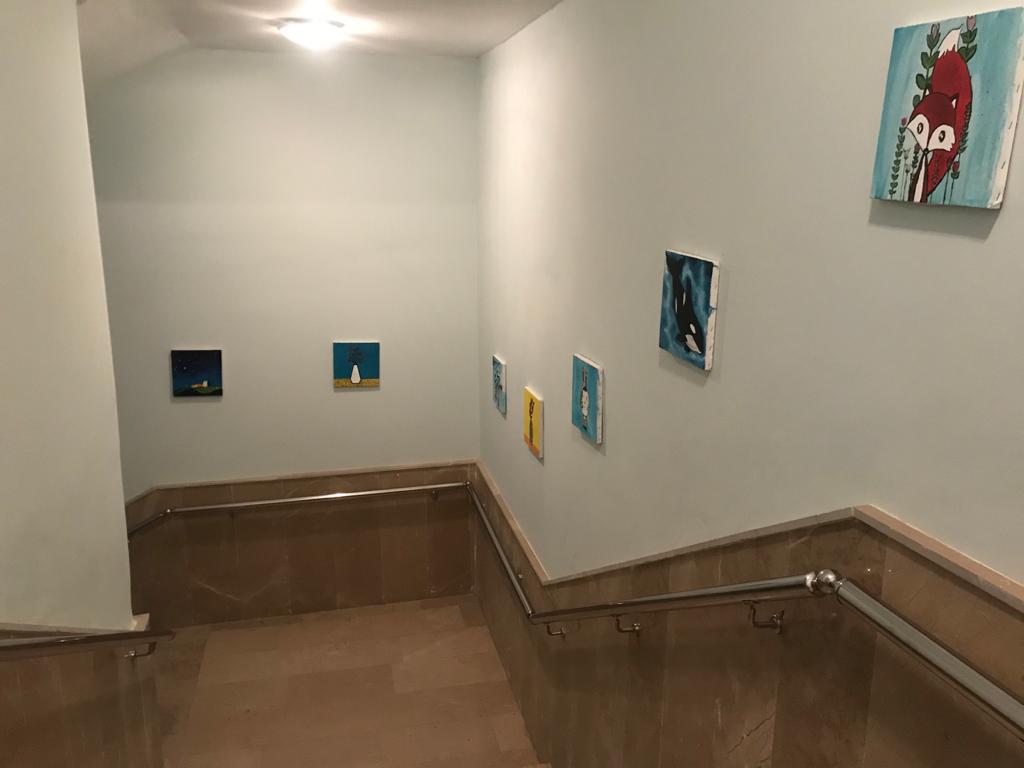 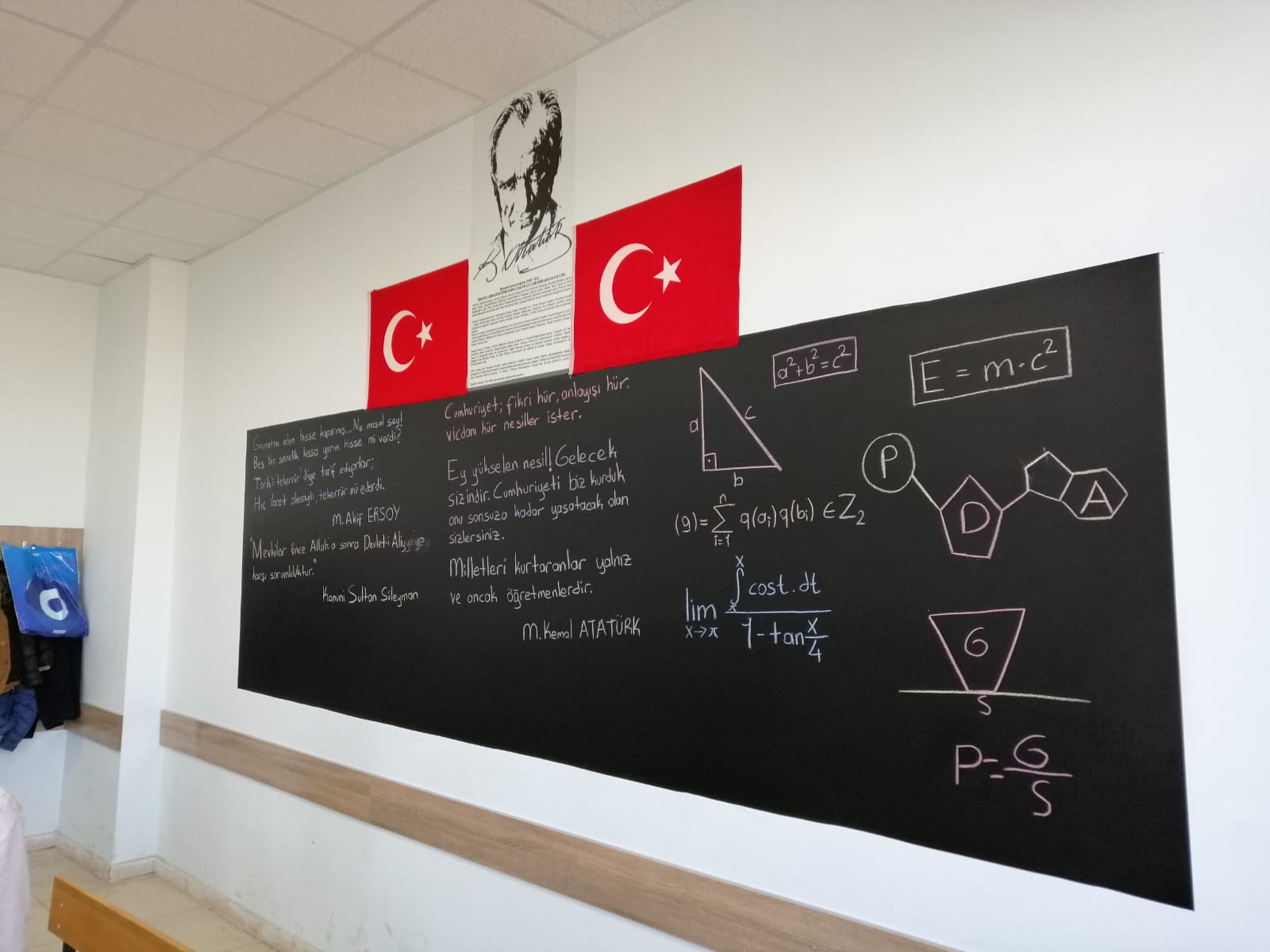 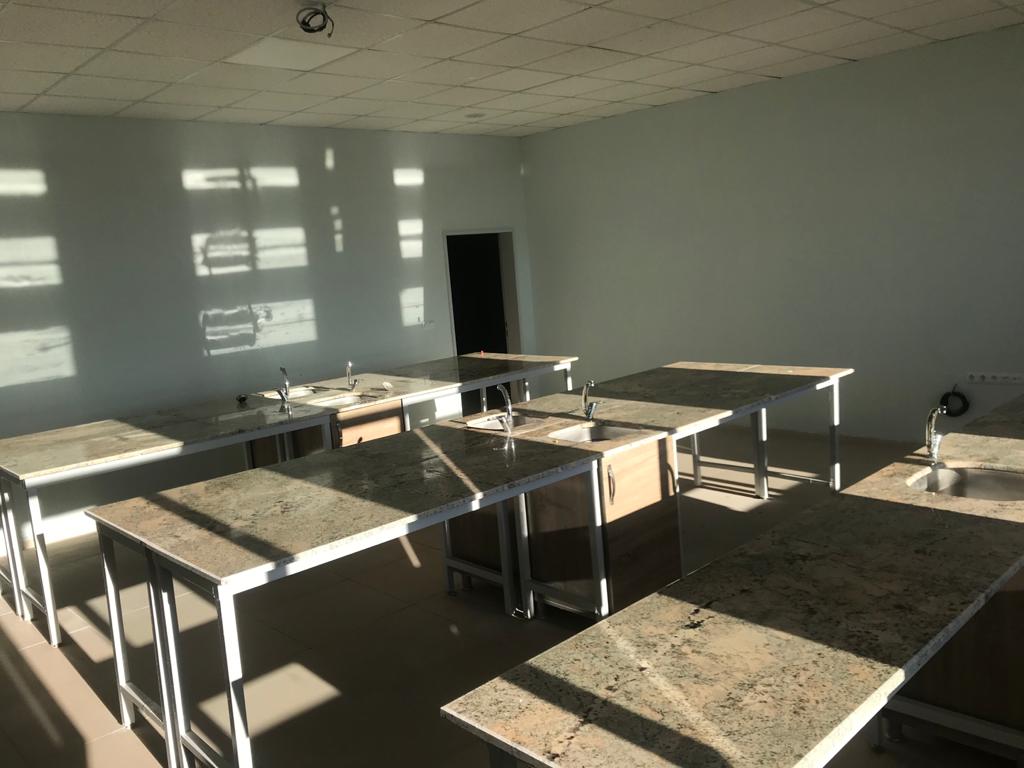 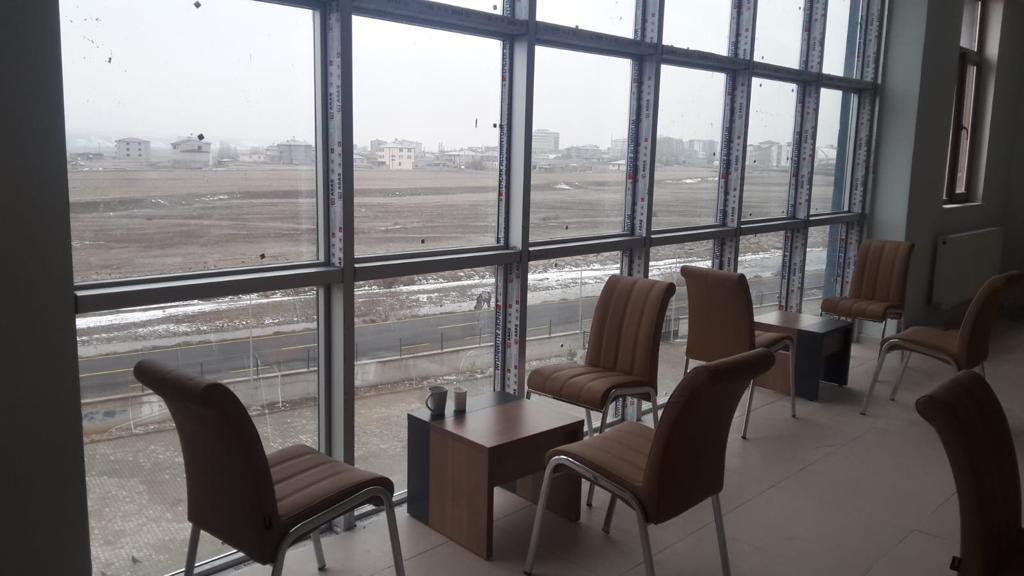 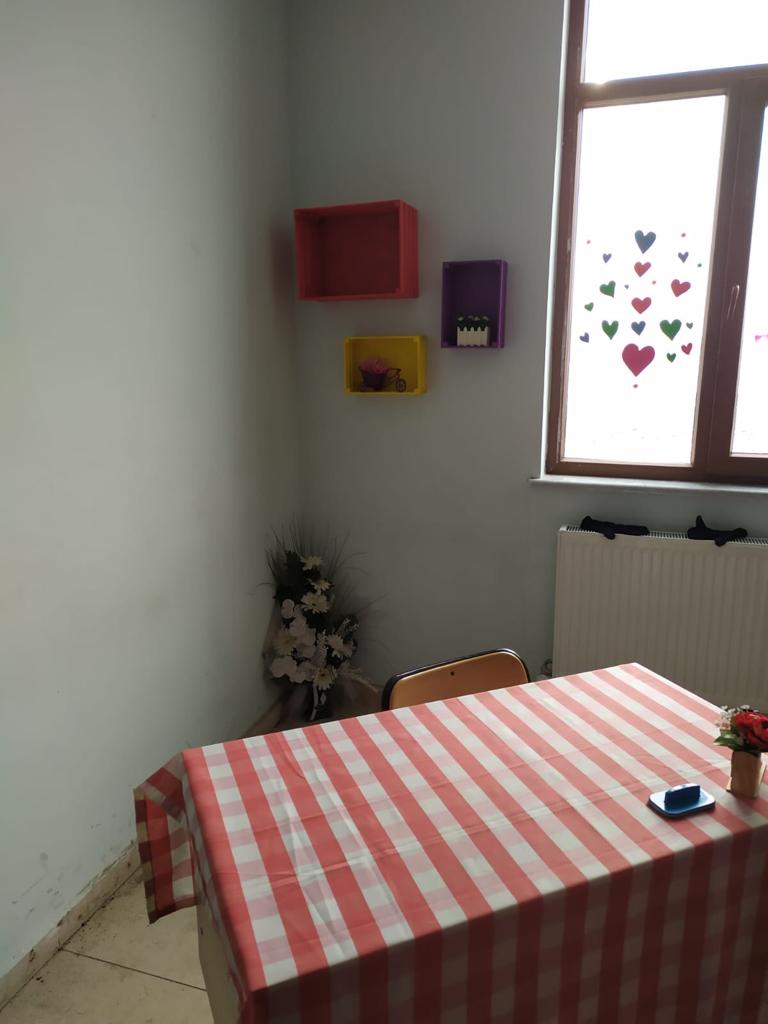 BÖLÜM 2: KURUMUN KİMLİĞİBÖLÜM 3: KURUM ÇALIŞMA ALANLARIMIZBÖLÜM 4: OKULUMUZ HAKKINDAÖĞRENİM ŞEKLİ: ÖrgünOKUTULAN YABANCI DİL: İngilizceOKULA GİRİŞ İÇİN ÖZEL ŞARTLAR: YokturOKUTULAN SEÇMELİ DERSLER: 2018/2019 Eğitim ve Öğretim yılında okulumuzda okutulacak seçmeli dersler 17/09/2018 tarihinde yapılan Öğretmenler Kurul toplantısında seçilerek uygulanması kararlaştırılmıştır.Seçmeli Yabancı DilSeçmeli Hz. Muhammed’in HayatıSeçmeli Kur’an-ı KerimSeçmeli Matematik UygulamalarıSeçmeli Bilim UygulamalarıSeçmeli Okuma BecerileriSeçmeli Zeka OyunlarıSeçmeli Görsel SanatlarOKUL TARİHÇESİ: Okulumuz 1991 yılında Prof. Dr. Mümtaz TURHAN adına eğitim öğretime açılmıştır. 200 – 2001 eğitim öğretim yılında ek bina yapılarak Pansiyonlu İlköğretim Okulu olarak düzenlenmiş daha sonra pansiyon kısmı kaldırılmıştır. 2012 – 2013 eğitim öğretim yılından itibaren hem ilkokul hem Ortaokul bünyesinde bulundurmaktadır. Mahallemiz; köyden en fazla göç alan ve büyüyen bir bölgede yer almaktadır. Köyden göç almasına rağmen eğitim-öğretim alanında ve sportif anlamda ilçe ve il genelinde başarılar elde etmiş ve bu başarıların devamını sağlamaktadır.Okulumuzu tanıtırken bilinmesi gereken ve bizi biz yapan güçlü yönlerimiz şunlardır;Eğitimi sevda haline getirmiş, aydınlık düşünceli, fedakâr   “EĞİTİM KADROMUZ”Çocukların Mümtaz Turhan Ortaokulunda gelişeceğine ve hedeflerini gerçekleştireceğine inanmış  “VELİ PORTFÖYÜMÜZ”Sürekli iyileştirme felsefesi ile hareket eden gelişme ve yenileşmeye doymayan, en iyi olmayı temel felsefe edinmiş, fedakâr  “YÖNETİM KURULUMUZ”BÖLÜM 5: ÖĞRENCİ BAŞARILARIMIZ	Sosyal, Kültürel ve Sportif faaliyetlerde imkanlar ölçüsünde başarılar elde etmiş, Şeref Köşemizde bunlara ait alınan şilt, kupa ve madalyaları ve belgeleri sergilemekten onur duymaktayız. Eğitim düzeyi ve öğrenimi başarı açısından LGS sınav sonuçları il ortalaması civarındadır.BÖLÜM 6: KATILDIĞIMIZ PROJE VE YARIŞMALAR2020/2021 Eğitim Öğretim Yılında Yürütülen Projeler 22 adet Tübitak Bilim Fuarı Projesi15 adet Tübitak 2204 Bilim Fuarı Projesi1 adet e-twinning etkinliğiBÖLÜM 7: OKULUN FİZİKİ VE TEKNOLOJİK DURUMUPERSONEL ve ÖĞRENCİ DURUMUİdareci Sayısı: 1 Müdür ve 1 Müdür Yardımcısı bulunmaktadır.Öğretmen Sayısı: Okulumuzda 2020/2021 Eğitim Öğretim Yılında 12 kadrolu ve 18 sözleşmeli öğretmen görev yapmaktadır.Memur: Okulumuzda Memur bulunmamaktadır.Hizmetli: 4 adet hizmetli bulunmaktadır.Güvenlik Görevlisi: 1 adet güvenlik görevlisi bulunmaktadır.BÖLÜM 8: OKUL KADROMUZBÖLÜM 9: ZÜMRE BAŞKANLARIMIZBÖLÜM 10: KURUM İÇİ GÖREV DAĞILIMLARIA. Uzaktan Eğitim Takip ve İzleme KomisyonuBaşkan: Feridun BAYSALÜyeler: İbrahim Karakaş, Burhan AKYÜZ, M. Akif DURSUN, Hülya TosunoğluB. Temizlik ve Hijyen EkibiBaşkan: İbrahim KarakaşÜyeler: Osman DEMİRATA, Özlem ÇAKAL, Merve BERBER, Arzu KOMAN, Fatmanur ÇALIŞKAN, Merve KARAR, Fatma Gül ArdahanlılıarC. EBA Destek EkibiBaşkan: İbrahim KarakaşÜyeler:  Burhan AKYÜZ, Merve KARAR, Fatma ÖZ KASAPOĞLU, Sait ASLAN, Ahmet ERPAYBÖLÜM 11: KURUL ve KOMİSYON ÇİZELGESİ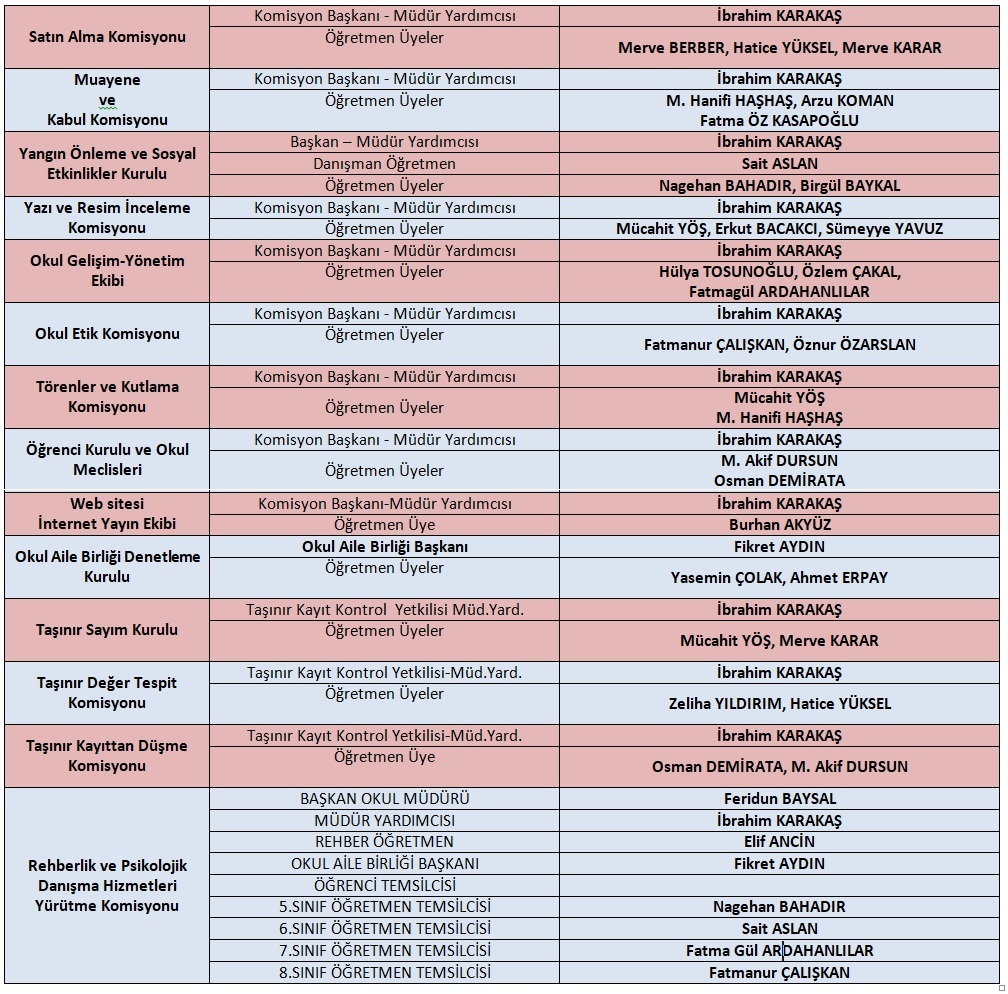 BÖLÜM 12: SOSYAL KULÜPLERİMİZBÖLÜM 13: BELİRLİ GÜN ve HAFTALAR GÖREV DAĞILIMIBÖLÜM 14: SINIF MEVCUTLARIMIZBÖLÜM 15: SORUN VE GELİŞTİRMELERİMİZSORUNLARGELİŞTİRMELERİMİZOkul bahçesinde ışıklandırma için projeksiyon temin edilmiştir.Okul güvenlik kameraları tamir edilmiş ve kayıt yapmaya başlamıştır.Okul evrak ve öğretmenler için fotokopi makinesi temin edilmiştir.SMS sistemine geçilerek öğrenci, öğretmen ve velilere anlık bildirimler yapılmaktadır.Öğretmenler odası yenilenerek öğretmenlerimiz için daha ferah ve yaşanabilir bir ortam sunulmuştur.Okul kütüphanemiz için kitap kampanyası başlatılmış olup güzel geri dönüşler elde edilmiştir.Okul bahçesine araç giriş çıkışları yasaklanarak daha güvenilir bir bahçe elde edilmiştir.Okul içi duvarları yapılan etkinliklerle süslenerek daha renkli ve eğlenceli hale getirilmiştir.Okula gelen yolun kenarları parke ile donatılarak öğrencilerin ulaşımı bir nebze güvenli hale getirilmiştir.Çeşitli projelere katılarak öğrencilere farkındalık oluşturulmaya çalışılmıştır.Okul binası iç ve dış olmak üzere boyanmıştır.Okul lavaboları düzenlenmiş daha modern bir görünüm kazandırılmıştır.Okul merdiven basamaklarına farkındalığı arttıracak yazılar asılmıştır.Okul kulüp ve genel panolarımız düzenlenmiştir.Etkileşimli tahtlarımızın kurulumu tamamlanmış olup fiber internet erişim desteğiyle birlikte dersler daha zengin materyallerle dolmuştur.Pandemi sürecini en iyi derecede yürütmek adına gerekli tedbir ve temizlik işlemleri aksatılmadan yapılmaktadır.Kovid-19 salgınına karşı temizlik maske mesafe kurallarını en iyi şekilde uygulayarak riski en aza indirmiş bulunmaktayız.Her sınıfta ve her köşe başında bulunan dezenfektan kutularımız mevcuttur.Okula gelen her öğrencimizin maskeleri kontrol edilerek eksik olan öğrencilerimize anında maske verilmektedir.BÖLÜM 16: KOVİD-19 SALGINIYLA MÜCADELEMİZ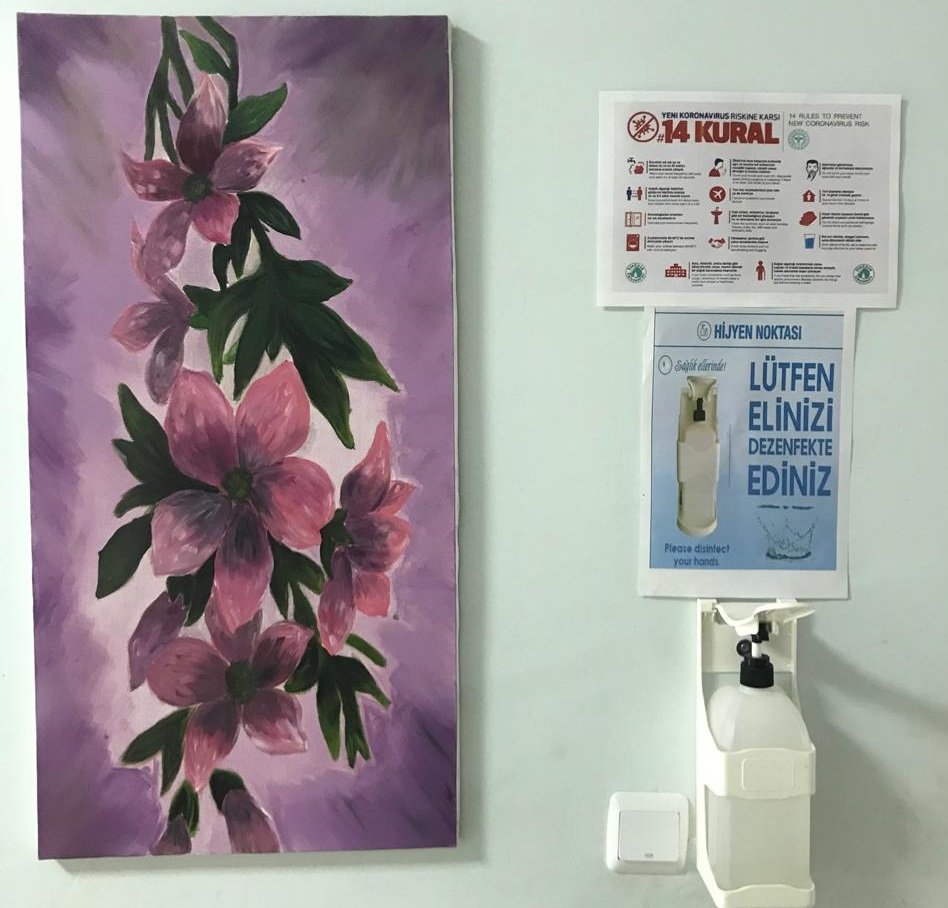 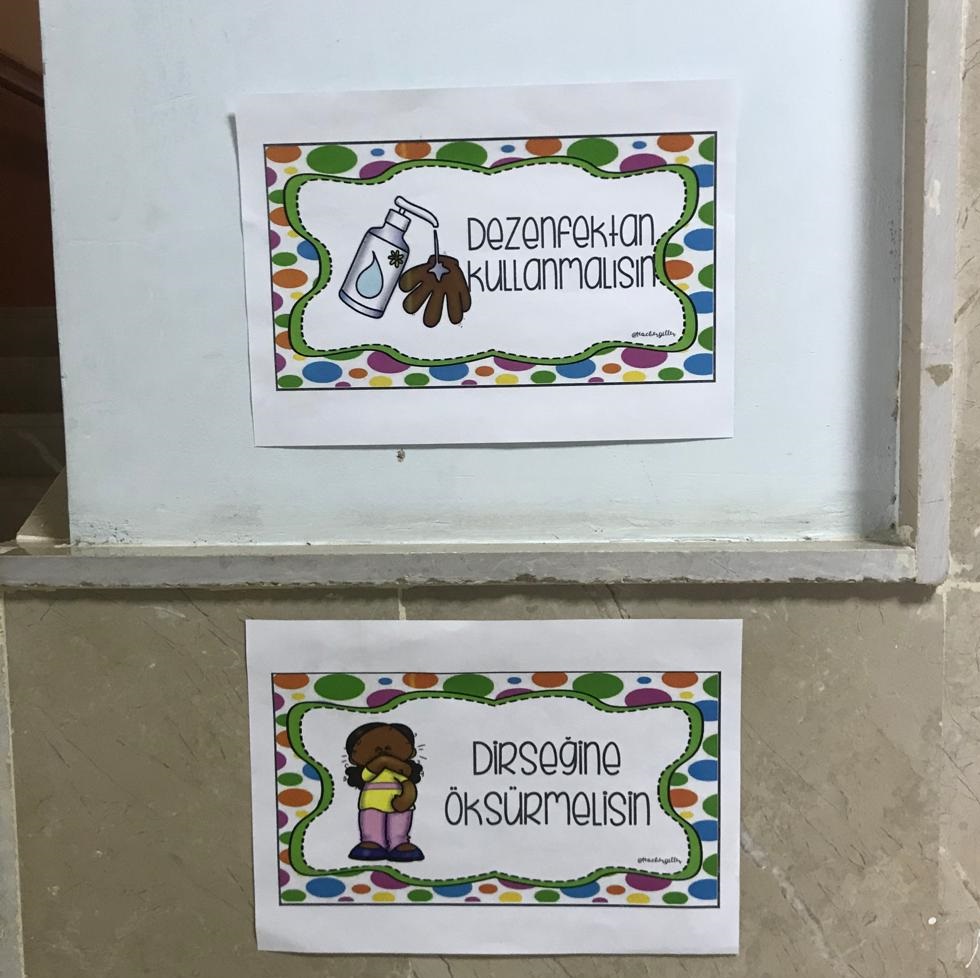 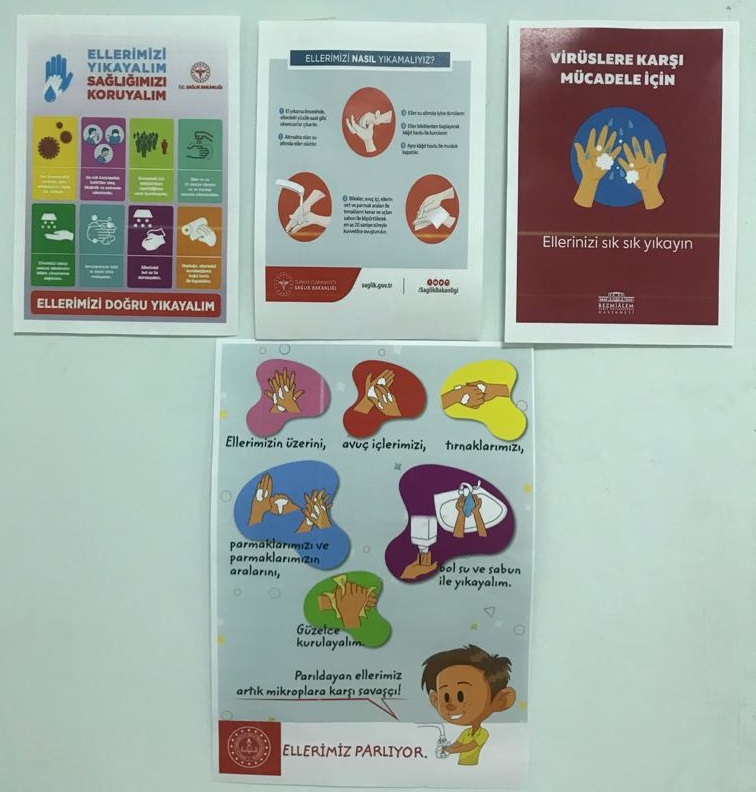 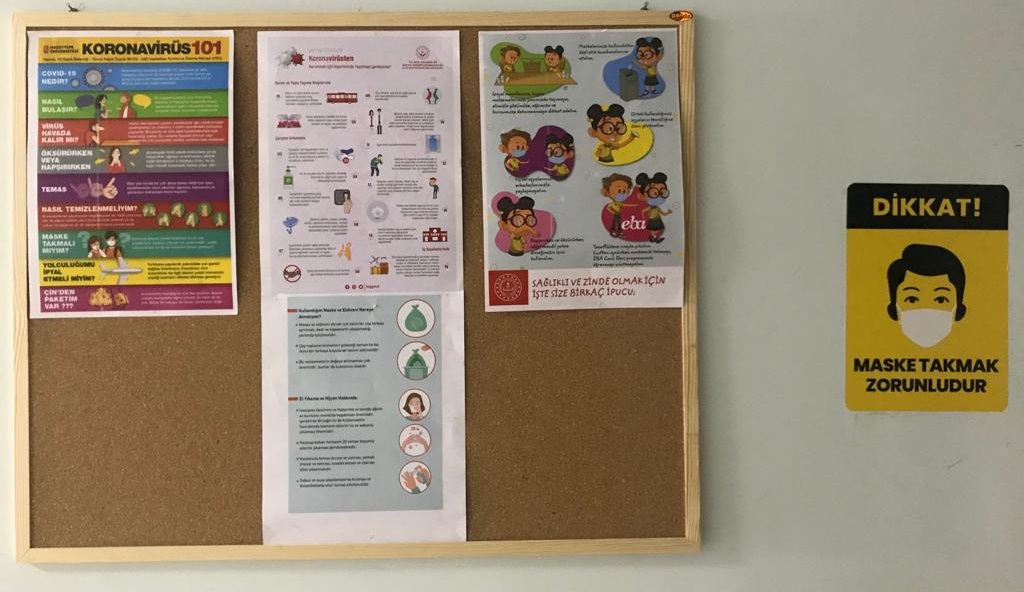 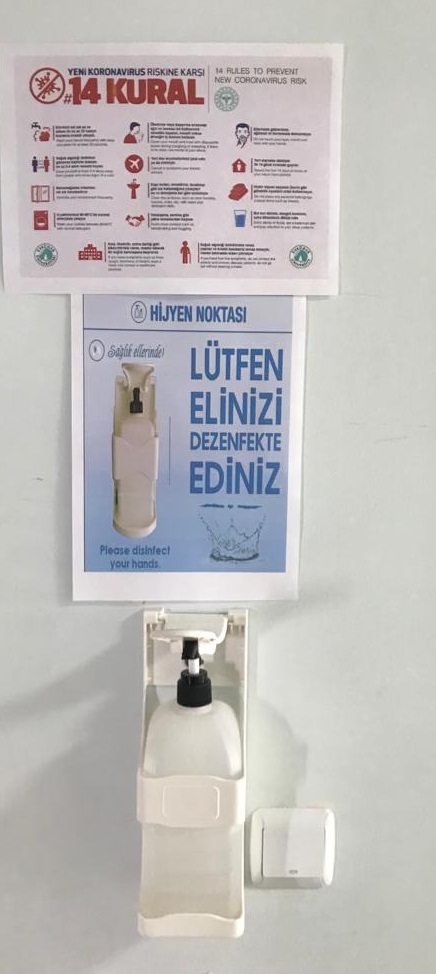 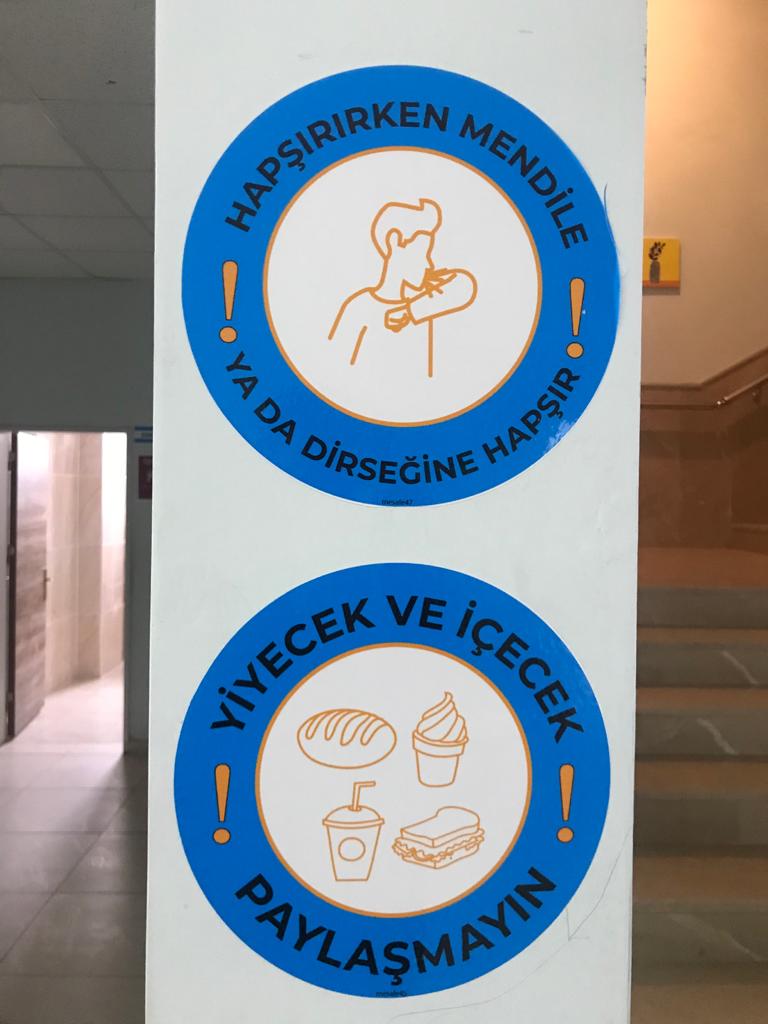 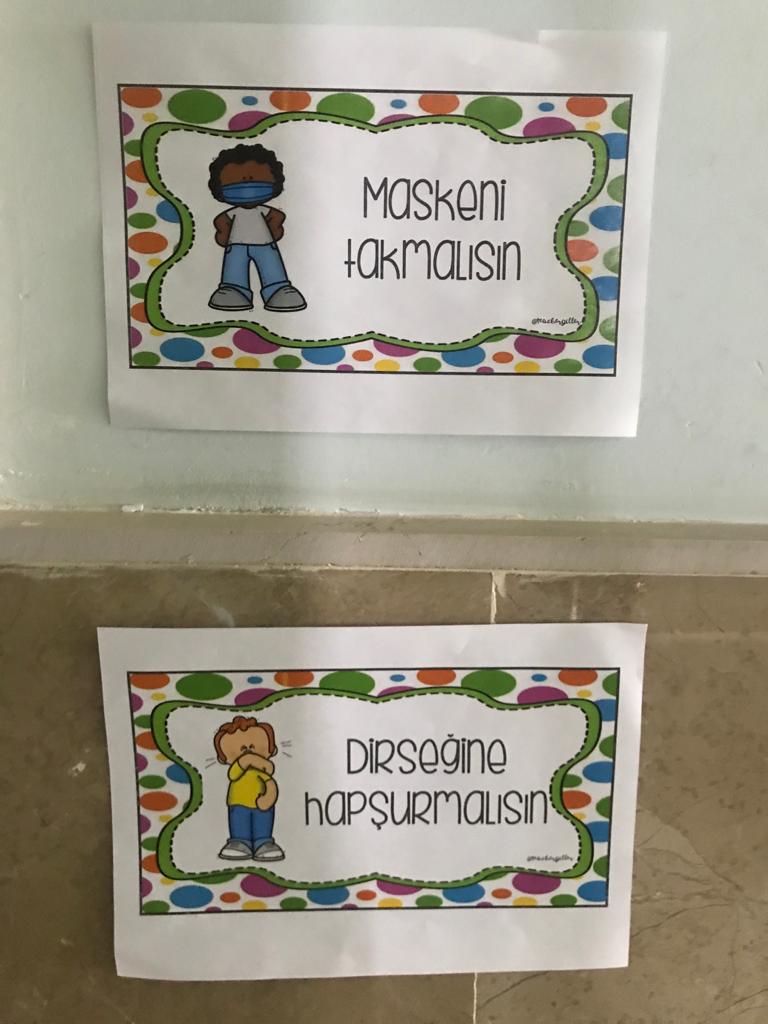 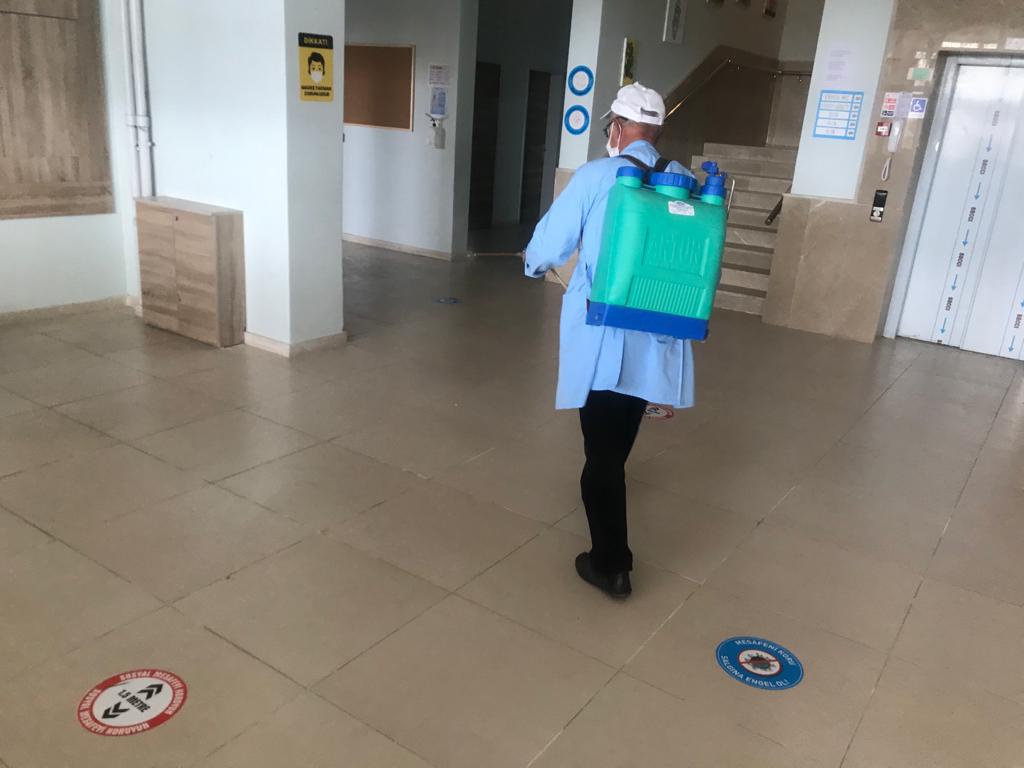 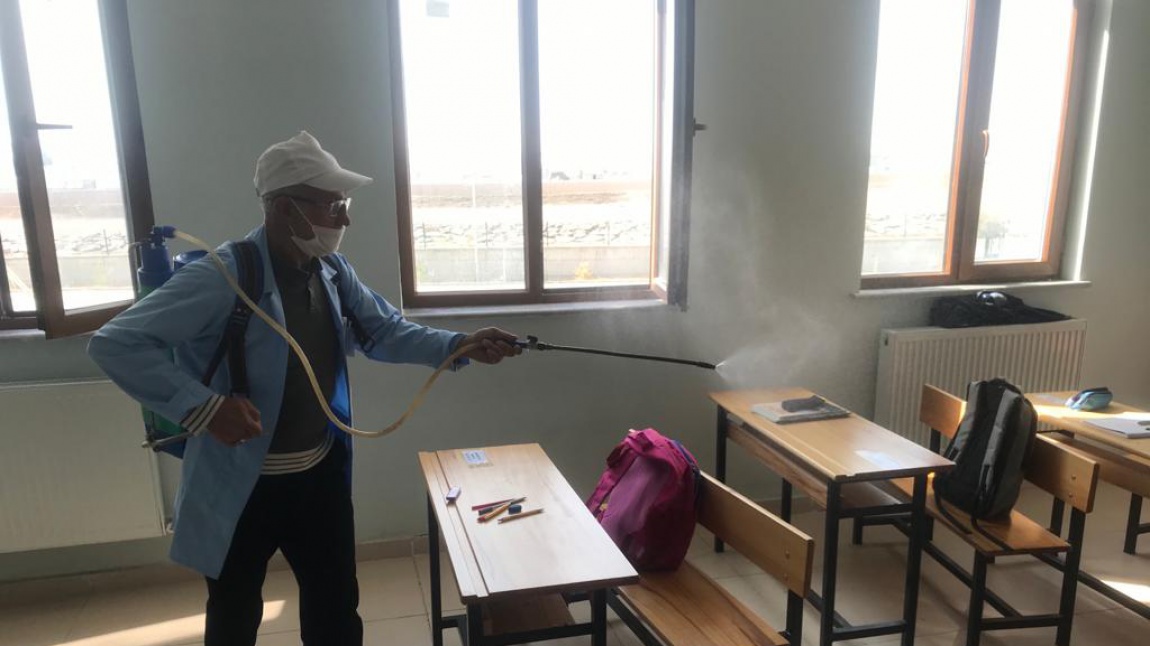 OKULUN ADI:MÜMTAZ TURHAN ORTAOKULUMÜMTAZ TURHAN ORTAOKULUMÜMTAZ TURHAN ORTAOKULUADRESİ:Adnan Menderes Mahallesi Kırık Yolu Caddesi Horasan / ERZURUMAdnan Menderes Mahallesi Kırık Yolu Caddesi Horasan / ERZURUMAdnan Menderes Mahallesi Kırık Yolu Caddesi Horasan / ERZURUMWEB:www.mumtazturhanortaokulu.meb.k12.trwww.mumtazturhanortaokulu.meb.k12.trwww.mumtazturhanortaokulu.meb.k12.trİLETİŞİM BİLGİLERİ:E-POSTA:E-POSTA:706696@meb.k12.trİLETİŞİM BİLGİLERİ:TELEFON:TELEFON:0442 711 3528İLETİŞİM BİLGİLERİ:FAX:FAX:0442 711 3528AMAÇLARIMIZOkulumuz, Erzurum ili Horasan İlçesi Adnan Menderes mahallesinde ikamet edip ortaokul 5. Sınıftan 8. Sınıfa kadar, okul çağındaki çocuklarımızın cinsiyet ayrımı gözetilmeksizin, T.C. Anayasasının eğitimle ilgili hükümler, 1739 sayılı Milli Eğitim Temel Kanunu, 222 sayılı İlköğretim ve Eğitim Kanunu, İlköğretim Kurumları Yönetmeliği doğrultusunda eğitim-öğretim görmelerine yardımcı olmak, onları ortaöğretim kademesindeki çeşitli okullara hazırlamaktır.Okulumuz, Erzurum ili Horasan İlçesi Adnan Menderes mahallesinde ikamet edip ortaokul 5. Sınıftan 8. Sınıfa kadar, okul çağındaki çocuklarımızın cinsiyet ayrımı gözetilmeksizin, T.C. Anayasasının eğitimle ilgili hükümler, 1739 sayılı Milli Eğitim Temel Kanunu, 222 sayılı İlköğretim ve Eğitim Kanunu, İlköğretim Kurumları Yönetmeliği doğrultusunda eğitim-öğretim görmelerine yardımcı olmak, onları ortaöğretim kademesindeki çeşitli okullara hazırlamaktır.Okulumuz, Erzurum ili Horasan İlçesi Adnan Menderes mahallesinde ikamet edip ortaokul 5. Sınıftan 8. Sınıfa kadar, okul çağındaki çocuklarımızın cinsiyet ayrımı gözetilmeksizin, T.C. Anayasasının eğitimle ilgili hükümler, 1739 sayılı Milli Eğitim Temel Kanunu, 222 sayılı İlköğretim ve Eğitim Kanunu, İlköğretim Kurumları Yönetmeliği doğrultusunda eğitim-öğretim görmelerine yardımcı olmak, onları ortaöğretim kademesindeki çeşitli okullara hazırlamaktır.MİSYONUMUZTürkçeyi ve bir yabancı dili etkili bir biçimde öğrenmelerini kullanmalarını sağlamayı, öğrencileri ilgi ve yeteneklerine göre bir üst öğrenime hazırlamayı, kendine güvenen, katılımcı, araştırmacı, kendisiyle ve çevresiyle barışık bireyler yetiştirmeyi, çağdaş ve modern eğitim imkânlarını öğrencinin eğitimine sunmayı amaçlar.Türkçeyi ve bir yabancı dili etkili bir biçimde öğrenmelerini kullanmalarını sağlamayı, öğrencileri ilgi ve yeteneklerine göre bir üst öğrenime hazırlamayı, kendine güvenen, katılımcı, araştırmacı, kendisiyle ve çevresiyle barışık bireyler yetiştirmeyi, çağdaş ve modern eğitim imkânlarını öğrencinin eğitimine sunmayı amaçlar.Türkçeyi ve bir yabancı dili etkili bir biçimde öğrenmelerini kullanmalarını sağlamayı, öğrencileri ilgi ve yeteneklerine göre bir üst öğrenime hazırlamayı, kendine güvenen, katılımcı, araştırmacı, kendisiyle ve çevresiyle barışık bireyler yetiştirmeyi, çağdaş ve modern eğitim imkânlarını öğrencinin eğitimine sunmayı amaçlar.VİZYONUMUZAtatürk’ün getirdiği laik, demokratik, çağdaş eğitimi hedefleyen, üreten, çalışmalarını projelendiren, sanatta, sporda, kültürel ve bilimsel faaliyetlerde öncü olmayı ilke edinen, bugünü yarının gözleriyle gören nesiller yetiştirmektir.Atatürk’ün getirdiği laik, demokratik, çağdaş eğitimi hedefleyen, üreten, çalışmalarını projelendiren, sanatta, sporda, kültürel ve bilimsel faaliyetlerde öncü olmayı ilke edinen, bugünü yarının gözleriyle gören nesiller yetiştirmektir.Atatürk’ün getirdiği laik, demokratik, çağdaş eğitimi hedefleyen, üreten, çalışmalarını projelendiren, sanatta, sporda, kültürel ve bilimsel faaliyetlerde öncü olmayı ilke edinen, bugünü yarının gözleriyle gören nesiller yetiştirmektir.DEĞERLERİMİZDürüstlükÇalışkanlıkİslami değerlerMilli, kültürel değerlerSorumlulukSaygıBilimsellikÜretkenlikİş ahlakıDemokratiklikHayat boyu öğrenmeSevgiİş birliğiBilimsellikÜretkenlikİş ahlakıDemokratiklikHayat boyu öğrenmeSevgiİş birliğiFAALİYET ALANI: EĞİTİMFAALİYET ALANI: SOSYAL ETKİNLİKLERVeli ToplantılarıVeli ZiyaretleriDemokrasi EğitimiRehberlikÖdüllendirmeKütüphaneHizmet - 1: Öğretmen/Performans işleriMaaş/Ücret İşleriSağlık İşleriKademe Terfi İşleriÖzlük (Mebbis) İşleriAtama İşleriNöbet İşleriKurul/Komisyon İşleriTutanak / Evrak İşleriDers Programı İşleriDenetimHizmet - 2: Sosyal Kültürel FaaliyetlerBilgi YarışmalarıKitap Okuma YarışmalarıMilli BayramlarGezi ProgramlarıHizmet - 3: Sportif FaaliyetlerFutbolSatrançAtletizmEgzersiz ÇalışmalarıMasa TenisiÖğretmenler Arası Spor FaaliyetleriFAALİYET ALANI: YÖNETİMHizmet - 1: Öğretmen/Performans işleriMaaş/Ücret İşleriSağlık İşleriKademe Terfi İşleriÖzlük (Mebbis) İşleriAtama İşleriNöbet İşleriKurul/Komisyon İşleriTutanak / Evrak İşleriDers Programı İşleriDenetimHizmet - 2: Sosyal Kültürel FaaliyetlerBilgi YarışmalarıKitap Okuma YarışmalarıMilli BayramlarGezi ProgramlarıHizmet - 3: Sportif FaaliyetlerFutbolSatrançAtletizmEgzersiz ÇalışmalarıMasa TenisiÖğretmenler Arası Spor FaaliyetleriKayıt / Nakil İşleriDevam / Devamsızlık İşleriE-Okul İşleriNot/ Karne İşleriDiploma İşleriSınav/Tercih İşleriŞartlı Nakil İşleriBursluluk İşleriHizmet - 1: Öğretmen/Performans işleriMaaş/Ücret İşleriSağlık İşleriKademe Terfi İşleriÖzlük (Mebbis) İşleriAtama İşleriNöbet İşleriKurul/Komisyon İşleriTutanak / Evrak İşleriDers Programı İşleriDenetimHizmet - 2: Sosyal Kültürel FaaliyetlerBilgi YarışmalarıKitap Okuma YarışmalarıMilli BayramlarGezi ProgramlarıHizmet - 3: Sportif FaaliyetlerFutbolSatrançAtletizmEgzersiz ÇalışmalarıMasa TenisiÖğretmenler Arası Spor FaaliyetleriFAALİYET ALANI: ÖĞRETİMHizmet - 1: Öğretmen/Performans işleriMaaş/Ücret İşleriSağlık İşleriKademe Terfi İşleriÖzlük (Mebbis) İşleriAtama İşleriNöbet İşleriKurul/Komisyon İşleriTutanak / Evrak İşleriDers Programı İşleriDenetimHizmet - 2: Sosyal Kültürel FaaliyetlerBilgi YarışmalarıKitap Okuma YarışmalarıMilli BayramlarGezi ProgramlarıHizmet - 3: Sportif FaaliyetlerFutbolSatrançAtletizmEgzersiz ÇalışmalarıMasa TenisiÖğretmenler Arası Spor FaaliyetleriYGS Hazırlık KurslarıDeneme SınavlarıÖlçme Ve DeğerlendirmeÖğretimde Teknolojiyi KullanmaHizmet - 1: Öğretmen/Performans işleriMaaş/Ücret İşleriSağlık İşleriKademe Terfi İşleriÖzlük (Mebbis) İşleriAtama İşleriNöbet İşleriKurul/Komisyon İşleriTutanak / Evrak İşleriDers Programı İşleriDenetimHizmet - 2: Sosyal Kültürel FaaliyetlerBilgi YarışmalarıKitap Okuma YarışmalarıMilli BayramlarGezi ProgramlarıHizmet - 3: Sportif FaaliyetlerFutbolSatrançAtletizmEgzersiz ÇalışmalarıMasa TenisiÖğretmenler Arası Spor FaaliyetleriLİSELERE YERLEŞTİRM DURUMULİSELERE YERLEŞTİRM DURUMULİSELERE YERLEŞTİRM DURUMULİSELERE YERLEŞTİRM DURUMULİSELERE YERLEŞTİRM DURUMULİSELERE YERLEŞTİRM DURUMULİSELERE YERLEŞTİRM DURUMUÖğretim YILI8. Sınıf Öğrenci Sayısı
LGS Giren Öğrenci Sayısı
Sınavla Öğrenci Alan Liselere Yerleşen Öğrenci SayısıÖzel Liselere Kayıt Yaptıran Öğrenci SayısıAdrese Dayalı Kayıt Sistemine Göre Yerleşen Öğrenci SayısıYetenek Sınavı ile Öğrenci Alan Liseler/Açık Lise/Yurt DışıSayısı2019-20201497061042019-2018923275832018-201789706362OKULUN FİZİKİ YAPISIOKULUN FİZİKİ YAPISIOKULUN FİZİKİ YAPISIOKULUN FİZİKİ YAPISIOKULUN FİZİKİ YAPISIFiziki MekânVarYokAdediİhtiyaçDerslikX16-Fen Laboratuvarıx2-Bilgisayar Laboratuvarıx-1KütüphaneX1-Müdür OdasıX1-Müdür Yardımcısı OdasıX1-Rehberlik ServisiX1-Öğretmenler OdasıX1-Hizmetliler OdasıX1-Çok Amaçlı Salonx1-OKULUN TEKNOLOJİK ALT YAPISIOKULUN TEKNOLOJİK ALT YAPISIOKULUN TEKNOLOJİK ALT YAPISIAraç - Gereçler2021 Yılında Var OlanİhtiyaçEtkileşimli Tahta165Bilgisayar417Projeksiyon21Faks10Tarayıcı11Fotokopi Makinesi-1Lazer Yazıcı22Nokta Vuruşlu Yazıcı-0Mürekkep Püskürtmeli Yazıcı-0Adı SoyadıGöreviKadro DurumuBranşıFERİDUN BAYSALMüdürKADROLUDin Kült. ve Ahl.Bil.İBRAHİM KARAKAŞMüdür YardımcısıGÖREVLENDİRMEİngilizceARZU KOMANÖğretmenKADROLUBeden EğitimiBAHAR ALKANÖğretmenKADROLUİngilizceBURHAN AKYÜZÖğretmenKADROLUBilişim TeknolojileriFATMA NUR ÇALIŞKANÖğretmenKADROLUDin Kült. ve Ahl.Bil.MEHMET AKİF DURSUNÖğretmenKADROLUBeden EğitimiMERVE BERBERÖğretmenKADROLUİlköğretim MatematikMUHAMMET HANİFİ HAŞHAŞÖğretmenKADROLUMüzikÖZLEM ÇAKALÖğretmenKADROLUFen BilimleriSAİT ASLANÖğretmenKADROLUSosyal BilgilerŞEYDA NUR KARAÖğretmenKADROLUİngilizceAHMET ERPAYÖğretmenSÖZLEŞMELİTürkçeBİRGÜL BAYKALÖğretmenSÖZLEŞMELİSosyal BilgilerELİF ANCİNÖğretmenSÖZLEŞMELİRehberlikERKUT BACAKCIÖğretmenSÖZLEŞMELİTürkçeFATMA GÜL ARDAHANLILARÖğretmenSÖZLEŞMELİTürkçeFATMA ÖZ KASAPOĞLUÖğretmenSÖZLEŞMELİFen BilimleriHATİCE YÜKSELÖğretmenSÖZLEŞMELİİlköğretim MatematikHÜLYA TOSUNOĞLUÖğretmenSÖZLEŞMELİİngilizceMERVE KARARÖğretmenSÖZLEŞMELİİlköğretim MatematikMÜCAHİT YÖŞÖğretmenSÖZLEŞMELİGörsel SanatlarNAGEHAN BAHADIRÖğretmenSÖZLEŞMELİSosyal BilgilerOSMAN DEMİRATAÖğretmenSÖZLEŞMELİTürkçeÖZNUR ÖZARSLANÖğretmenSÖZLEŞMELİDin Kült. ve Ahl.Bil.SÜMEYYE YAVUZÖğretmenSÖZLEŞMELİTürkçeYASEMİN ÇOLAKÖğretmenSÖZLEŞMELİİlköğretim MatematikZÜMRELERZÜMRE BAŞKANLARISINIFBRANŞFen BilimleriÖzlem ÇAKAL6.7 SINIFFEN BİLİMLERİMatematikMerve BERBER8. SINIFMATEMATİKTürkçeAhmet ERPAY6/A-BTÜRKÇESosyal BilgilerBirgül BAYKAL8.SINIFSOSYAL BİLGİLERİngilizceHülya TOSUNOĞLU7.SINIF-8/ABİNGİLİZCEDkabFatmanur ÇALIŞKAN7.8.SINIFDKABMüzikM. Hanifi HAŞHAŞ5.6.7.8.SINIFMÜZİKGörsel SanatlarMücahit YÖŞ5.6.7.8SINIFGÖRSEL SANATLARBeden Eğitimi ve SporM.Akif DURSUN5.6.7.8.SINIFBEDEN EĞİTİMİ VE SPORTeknoloji TasarımBilişim Tek. Ve Yaz.Burhan AKYÜZ5.6. SINIFBİLİŞİM TEK. VE YAZRehberlikElif ANCİNTÜM OKULREHBERLİKKULÜP LİSTESİ ve DANIŞMAN ÖĞRETMENLERİKULÜP LİSTESİ ve DANIŞMAN ÖĞRETMENLERİKULÜP ADIDANIŞMAN ÖĞRETMENLERİN ADI SOYADIKÜL.EDEBİYAT Ve KÜTÜP.KULÜBÜAHMET ERPAY,SÜMEYYE YAVUZ,FATMA GÜL  ARDAHANLILAR.ERKUT BACAKCISİVİL SAVUNMA K.SAİT ASLAN, NAGEHAN  BAHADIR, BİRGÜL BAYKALGÖRSEL SANATLAR KULÜBÜMÜCAHİT YÖŞMATEMATİK KULÜBÜMERVE KARAR, HATİCE YÜKSEL,MERVE  BERBER,YASEMİN ÇOLAKMEDENİYET VE DEĞERLER KULÜBÜÖZNUR ÖZARSLAN, FATMA NUR ÇALIŞKAN, ŞEYDA NUR KARASANTRAÇ KULÜBÜOSMAN DEMİRATATRAFİK GV. VE İLKYARDIM K.ARZU KOMAN, HÜLYA  TOSUNOĞLUMÜZİK VE FOLKLOR KULÜBÜMUHAMMET HANİFİ HAŞHAŞKOOPERATİFÇİLİK KULÜBÜMEHMET AKİF DURSUNBİLİM,FEN VE TEK. KULÜBÜFATMA ÖZ KASAPOĞLU, ÖZLEM ÇAKAL, ZELİHA YILDIRIMYAYIN,İLET. VE BİL. KULÜBÜBURHAN AKYÜZTÖRENLER VE KUTLAMALARTÖRENLER VE KUTLAMALARKUTLANACAK  PROGRAMLARGÖREVLİ ÖĞRETMENLERİlköğretim Haftası (Eylül ayının 3. haftası)FATMA ÖZ KASAPOĞLU   Gaziler Günü (19 Eylül)HÜLYA TOSUNOĞLUHayvanları Koruma Günü (4 Ekim)MERVE BERBERAhilik Kültürü Haftası (8-12 Ekim)  HATİCE YÜKSELKızılay Haftası (29 Ekim-4 Kasım)SAİT ASLANAtatürk Haftası (10-16 Kasım)BURHAN AKYÜZAfet Eğitimi Hazırlık Günü (12 Kasım)NAGEHAN BAHADIRÖğretmenler Günü (24 Kasım)ARZU KOMANİnsan Hak ve Dem. Haf (10 Aralık günü haftası)M.AKİF DURSUN-AHMET ERPAYTutum, Yatırım ve Türk Malları Haftası (12-18 Aralık)FATMA ÖZ KASAPOĞLU-FATMA  NUR ÇALIŞKANEnerji Tasarrufu Haftası (Ocak ayının 2. haftası)ÖZNUR ÖZARSLANSivil Savunma Günü (28 Şubat)BİRGÜL BAYKALYeşilay Haftası (Mart ayının ilk haftası)YASEMİN ÇOLAKHORASAN'IN KURTULUŞU (16 MART)MÜCAHİT YÖŞ-M.HANİFİ HAŞHAŞİstiklâl Marşı’nın Kabulü ve Mehmet Akif Ersoy’u Anma Günü (12 Mart) SÜMEYYE YAVUZ-FATMAGÜL ARDAHANLILARŞehitler Günü (18 Mart)  ÖZLEM ÇAKALTüketiciyi Koruma Haftası (15-21 Mart) ERKUT BACAKCIOrman Haftası (21-26 Mart)FATMA GÜL ARDAHANLILARKütüphaneler Haftası (Mart ayının son pazartesi günü) AHMET ERPAY-OSMAN DEMİRATA23 Nisan Ulusal Egemenlik ve Çocuk BayramıİLKOKUL PROGRAMI İLÇE TÖRENİTrafik ve İlk Yardım Haftası (Mayıs ayının ilk haftası) MERVE KARAREngelliler Haftası (10-16 Mayıs)ZELİHA YILDIRIMEtik Günü (25 Mayıs günü)ÖZNUR ÖZARSLAN-FATMANUR ÇALIŞKANÇevre Koruma Haftası (Haziran ayının 2. haftası)ŞEYDA NUR KARA2020/2021 DÖNEMİ SINIF MEVCTULARI2020/2021 DÖNEMİ SINIF MEVCTULARI2020/2021 DÖNEMİ SINIF MEVCTULARI2020/2021 DÖNEMİ SINIF MEVCTULARI2020/2021 DÖNEMİ SINIF MEVCTULARISINIFLARERKEKKIZTOPLAMSINIF REHBER ÖĞRETMENİ5/A141226ARZU KOMAN5/B131023NAGEHAN BAHADIR5/C17825MÜCAHİT YÖŞ5/D111425ERKUT BACAKCI6/A91120SAİT ASLAN6/B10919AHMET ERPAY6/C11       819OSMAN DEMİRATA6/D121022HATİCE YÜKSEL7/A17724M. HANİFİ HAŞHAŞ7/B101323MERVE KARAR7/C111223ÖZLEM ÇAKAL7/D13821FATMA GÜL ARDAHANLILAR8/A111122SÜMEYYE YAVUZ8/B91221BİRGÜL KARAKAŞ8/C101323FATMA NUR ÇALIŞKAN8/D    121123FATMA ÖZ KASAPOĞLUTOPLAM190169359Bina ile İlgili Sorunlarİnternet altyapımız yoktur. Gerekli resmi müracaatlar yapılmıştır.Okul Bahçesi ile İlgili SorunlarOkul bahçesindeki ışıklandırma azdır.Okula ulaşım için kullanılan yollar kullanışsız ve güvensizdir.Öğrenci ve Veli ile İlgili SorunlarVeliler okula karşı çok ilgili değiller.